Образец бр. 16 / Formular nr. 16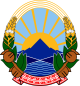 РЕПУБЛИКА СЕВЕРНА МАКЕДОНИЈАREPUBLIKA E MAQEDONISË SË VERIUTООУ ______________________________________________________________________SHFKМесто, општина ____________________________________________________________Vendi, komunaУчебна година ____________________________________Viti shkollorПЕДАГОШКА ЕВИДЕНЦИЈА ЗА ДОПОЛНИТЕЛНА НАСТАВАEVIDENCA PEDAGOGJIKE PËR MËSIMIN PLOTËSUESНаставник / Mësimdhënës_______________________________Датум / DataРАСПОРЕД НА ДОПОЛНИТЕЛНАТА НАСТАВАORARI I MËSIMIT PLOTËSUESОСНОВНИ ПОДАТОЦИ ЗА ДОПОЛНИТЕЛНАТА НАСТАВАTË DHËNA KRYESORE PËR MËSIMIN PLOTËSUESстр. 1 / fq. 1ГОДИШЕН ПЛАН И ПРОГРАМА НА ДОПОЛНИТЕЛНАТА НАСТАВАPLANI VJETOR DHE PROGRAMI I MËSIMIT PLOTËSUESстр. 2 / fq. 2ЕВИДЕНЦИЈА НА РЕАЛИЗИРАНИТЕ ЧАСОВИ НА ДОПОЛНИТЕЛНАТА НАСТАВАEVIDENCA E ORËVE TË REALIZUARA TË MËSIMIT PLOTËSUESСПИСОК НА УЧЕНИЦИТЕ ВКЛУЧЕНИ ВО ДОПОЛНИТЕЛНАТА АКТИВНОСТ И ПРЕГЛЕД НА НИВНАТА РЕДОВНОСТLISTA E NXËNËSVE TË PËRFSHIRË NË AKTIVITETIN PLOTËSUES DHE PASQYRA E RREGULLSISË SË TYRE стр. 4 / fq. 4СЛЕДЕЊЕ И ПРОЦЕНКА НА ПОСТИГАЊАТА НА УЧЕНИКОТ/УЧЕНИЧКАТА ВО ДОПОЛНИТЕЛНАТА НАСТАВАNDJEKJA DHE VLERËSIMI I TË ARRITURAVE TË NXËNËSIT/NXËNËSES NË MËSIMIN PLOTËSUESАНАЛИЗА НА УСПЕШНОСТА НА ДОПОЛНИТЕЛНАТА НАСТАВА(општо: заклучоци, реализираност на поставените цели, предлози за подобрување итн.)ANALIZA E SUKSESIT TË MËSIMIT PLOTËSUES(në përgjithësi: konkluzione, realizimi i qëllimeve të parashtruara, propozime për përmirësim etj.)стр. 6 / fq. 6Временски периодPeriudha kohoreoд ______________ год.prej                       viti до ______________ год.deri                       vitiБрој на планирани часови во неделатаNumri i orëve të planifikuara gjatë javësПредвиден/и ден/денови во неделатаDita/ditët e parashikuara gjatë javësВреме во текот на денотPeriudha kohore gjatë ditësНаставен предметLënda mësimoreПланиран број на ученициNumri i planifikuar i nxënësveВременски период Periudha kohoreОпшта целQëllimi i përgjithshëmРезултати од учењетоRezultatet e mësimitНачин на реализацијаMënyra e realizimitНачин на вреднувањеMënyra e vlerësimitНачин на користење на резултатитеMënyra e shfrytëzimit të rezultateveПотребни средства/ресурсиMjetet/resurset e nevojshmeРед. бр.Nr. rend.Резултати од дополнителна наставаRezultatet e mësimit plotësuesБрој на планиран/и час/часовиNumri i orës/orëve të planifikuara Датум/и за реализацијаData e realizimitИме и презиме на учениците кои треба да присуствуваат и во која паралелка се запишаниEmri e mbiemri i nxënësve të cilët duhet të marrin pjesë dhe në cilën paralele janë regjistruarРед.бр.Nr. rend.ДатумDataЧас на дополнителна настава – содржинаOra e mësimit plotësues - përmbajtjaЗабелешка(дали се одржани часовите, причина за неодржување, ако се презакажани - за кој датум)Vërejtje(vallë janë mbajtur orët, shkaku i mosmbajtjes, nëse janë shtyrë - për cilën datë)Ред. бр.Nr.rend.Име и презиме на ученикот/ученичкатаEmri e mbiemri i nxënësit/nxënësesПаралелка во која е запишан/а ученикот/ученичкатаParalelja në të cilën është regjistruar nxënësi/nxënësjaИзостаноциMungesatИзостаноциMungesatИзостаноциMungesatИзостаноциMungesatИзостаноциMungesatИзостаноциMungesatВкупно изостаноци на ученикот/ученичкатаNumri i përgjithshëm i mungesave të nxënësit/nxënësesРед.бр.Nr. rend.Име и презиме на ученикот/ученичкатаEmri e mbiemri i nxënësit/nxënësesПаралелка во која е запишан/а ученикот/ученичкатаParalelja në të cilën është regjistruar nxënësi/nxënësjaБЕЛЕШКИ(постигнати резултати, препораки за натамошна потреба од дополнителна настава итн.)SHËNIME(rezultatet e arritura, rekomandimet për nevojën e mëtutjeshme për mësimin plotësues etj.)Статистички податоци за дополнителната настава Të dhëna statistikore për mësimin plotësuesСтатистички податоци за дополнителната настава Të dhëna statistikore për mësimin plotësuesСтатистички податоци за дополнителната настава Të dhëna statistikore për mësimin plotësuesСтатистички податоци за дополнителната настава Të dhëna statistikore për mësimin plotësuesСтатистички податоци за дополнителната настава Të dhëna statistikore për mësimin plotësuesСтатистички податоци за дополнителната настава Të dhëna statistikore për mësimin plotësuesСтатистички податоци за дополнителната настава Të dhëna statistikore për mësimin plotësuesУченициNxënësitУченициNxënësitУченициNxënësitУченициNxënësitГодишен план и програма на дополнителната наставаPlani vjetor dhe programi i mësimit plotësuesГодишен план и програма на дополнителната наставаPlani vjetor dhe programi i mësimit plotësuesГодишен план и програма на дополнителната наставаPlani vjetor dhe programi i mësimit plotësuesМашкиMeshkujЖенскиFemraВкупноGjithsejПланираноPlanifikuarРеализираноRealizuarНереализираноTë parealizuarПланирани ученици  за дополнителна наставаPlanifikimi i nxënësve për mësimin plotësuesПосетилеKanë ndjekur